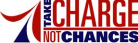 Información esencial del paciente para el personal médico  Usar con Tratamiento de pacientes neuromusculares que usan un ventilador en casa: asuntos críticos  MI INFORMACIÓN MY INFORMATION Paciente ____________________________________________ Fec. nac. ______________     ID# de Alerta Médica  ________________________   Nombre de compañía __________________________________________________________   Número de compañía  ___________________________________  Condición neuromuscular condition ___________________________ Edad de aparición ______  Edad que recibió traqueotomía (si procede)  ______ Edad de empezar el uso de ventilador no-invasivo (si procede) _________  La asistencia ventilatoria es requerida _____ hr/día and _____ hr/noche, o ______________________  Si escoliosis, grado de curvatura _____________  Centro de salud preferido, cuando estable ________________________________________________  ¡Importante! Mi(s) cuidador(es) y yo somos muy informados de mi condición, necesidades de tratamiento, y equipo. Por favor, trabaje con nosotros.Autorización de hablar con cuidador(es)Necesito que mi(s) cuidador(es) esté conmigo por la duración entera de mi tratamiento y autorizo a usted consultar con mi(s) cuidador(es) (familia, amigo, o médico de casa) sin restricciones de privacidad o marco de tiempo.  Nombre de cuidador __________________________________ Número __________________  Nombre de cuidador __________________________________ Número __________________  Nombre de cuidador __________________________________ Número __________________Asignatura de paciente _________________________________________________________  Fecha ____________________________________________  Como comunico yo    ロ Habla   ロ Escrito    ロ Con un dispositivo de habla  ロ Por mi cuidador    ロ Con una campana   ロ Otro _________________________________________  ¡Importante!   ロ Uso yo ventilación no-invasivo. Si intubación o traqueotomía están propuestas,por favor consulte conmigo, con mi cuidador, y con mi médico listado en la sección “Mis médicos.” ロ Tengo una traqueotomía. Es crítico que me consultes sobre los detalles de mi rutina. Mis médicos  MY HEALTH PROFESSIONALS Tiene usted permisión contactar estos médicos en cualquier momento. Han acuerdo consultar. MÉDICO #1  Nombre ____________________________________________ Especialidad _________________________  Comentarios ____________________________________________________________________________  Asignatura _____________________________________ Número ________________ Fehca ___________  MÉDICO #2  Nombre ____________________________________________ Especialidad _________________________  Comentarios ____________________________________________________________________________  Asignatura _____________________________________ Número ________________ Fehca ___________  MÉDICO #3  Nombre ____________________________________________ Especialidad _________________________  Comentarios ____________________________________________________________________________  Asignatura _____________________________________ Número ________________ Fehca ___________  Profesional de cuidados respiratorios (PCR) – Por favor, dirija al PCR del hospital que consulte con este PCR. Nombre ______________________________________________ Número ___________________________  Compañía de salud de casa ______________________________ Número ___________________________  Instructiones: ____________________________________________________________________________  _______________________________________________________________________________________  Asignature _____________________________________________ Fecha ___________________________  Por especialistas adicionales disponibles para consultar de pacientes neuromusculares que usan ventiladores, vea la última página del documento o visite www.ventusers.org/net/ventDIR.pdf.  OXÍGENO: Requiero oxígeno suplementario   ロ Nunca   ロ Siempre   ロ A veces  ¡Cuidado! ¡Proveerme oxígeno puede resultar en consecuencias graves!El oxígeno usado solo puede ocultar o acelerar el fallo respiratorio agudo en pacientes neuromusculares. La respuesta a niveles bajos de oxígeno sería aumentar el apoyo ventilatorio y manejo de secreciones, NO simplemente administrar oxígeno. Administre oxígeno a mí SOLAMENTE si cada cuatro de estas condiciones existen:  • Tengo una condición pulmonar adicional, como neumonía, EPOC, o embolia pulmonar, y• Mi saturación de O2 es bajo de 90% y • El manejo de secreciones, como CoughAssist® o “air stacking,” ha fallado mejorar la situación y • La ventilación mecánica mía está lista seguramente.  Entonces solo provea niveles bajos de oxígeno y controle los niveles de CO2. Oximetry y EtCO2 (End Tidal) son preferibles y aceptables para medida.   ANESTESIA/SEDACIÓN  Necesito ventilación antes de recibir medicamentos de dolor/sedación. ロ Sí  ロ No    Puedo tolerar ____________________________________________________________________  He tenido reacciones negativos a ____________________________________________________  ¡Cuidado! Cualquier cosa que deprima la mecánica respiratoria debería ser usada con cuidado extremo. Vea Tratamiento de pacientes neuromusculares que usan un ventilador en casa: asuntos críticosMIS ALERGIAS _______________________________________________________________________________  _______________________________________________________________________________  MIS SIGNOS VITALES TÍPICOS (Pueden cambiar durante la ventilación y cambios de posición.) Presión arterial ________ Capacidad vital sentado _____ %N ___ Saturación de oxígeno _______  Temperatura _________ Capacidad vital supino _____ %N ___ Nivel de dióxido de carbono _____  Flujo de tos máximo ________   Otro ________________________________________________  MI POSICIONAMIENTO Sin la asistencia ventilatoria, estoy en riesgo mortal en estas posiciones _____________________  _______________________________________________________________________________  Mis posiciones mejores son ________________________________________________________  MY EQUIPMENT Prefiero usar mi equipo de casa. (Si procede, la pre-aprobación del hospital está adjuntada) Si el uso del dispositivo de casa no es factible, el equivalente del hospital es el segundo mejor.PARA VENTILACIÓN  Requiero asistencia de respiración para _____________ hrs/día y _____________ hrs/noche, o  Otro __________________________________________________________________________  Mis máquinas de respiración/ventiladores incluyen#1 Tipo y modelo _________________________________________________________________  Fabricante ______________________________________________________________________  Configuraciones Modo  ロ Ayudar a control  ロ Presión de soporte  ロ Combinación  Tiempo inspiratorio ___________ Esfuerzo respiratorio (LPM) ____ PEEP _____ Sensibilidad ____  Límite de presión bajo ________ Límite de alto ______ Alarma: Alta ______ Baja ______  Volumen pulmonar _____________ Tasa ___________________ IPAP ________ EPAP ________  Oro __________________________________________________________________________  #2 Tipo y modelo _________________________________________________________________  Fabricante ______________________________________________________________________  Configuraciones Modo  ロ Ayudar a control  ロ Presión de soporte  ロ Combinación  Tiempo inspiratorio ___________ Esfuerzo respiratorio (LPM) ____ PEEP _____ Sensibilidad ____  Límite de presión bajo ________ Límite de alto ______ Alarma: Alta ______ Baja ______  Volumen pulmonar _____________ Tasa ___________________ IPAP ________ EPAP ________  Oro __________________________________________________________________________  MIS INTERFAZ(ES) por acceso a mi máquina de respiración/ventilador incluyenロ Máscara nasal  ロ Almohadillas nasales ロ Tubo de traqueotomía (Vea detalles abajo.)    ロ Máscara de cara   ロ Boquilla   ロ Máscara a medida  Modelo ___________________ Tamaño __________ Fabricante __________________________  Modelo ___________________ Tamaño __________ Fabricante __________________________ Modelo ___________________ Tamaño __________ Fabricante __________________________ Detalles de tubo de traqueotomía  ¿Fenestrado?   ロ Sí  ロ No  ¿Con puños?   ロ Sí  ロ No Si es así, inflación es: Día @ ______ cc Noche@ ______ cc PARA HUMEDAD, uso ____________________________________________________________  _______________________________________________________________________________  PARA MANEJO DE SECRECIÓN, los metodos más eficaces para mí son ロ CoughAssist® – Inhalación __________ Exhalación __________ # de respiros  ___________    ロ Succión – Profundidad _____________ Frecuencia _____________ Tamaño de catéter ______           ロ Drenaje postural – Metodo ___________________________________________________      ロ Hiperinflación a mano  _____________________________ ロ Percusión – Ubicaciones ___________ Veces/Minutos _______________  PARA ALIMENTACIÓN/NUTRICIÓN, uso  _______________________________________________________________________________  _______________________________________________________________________________  MI RUTINA INTESTINAL es _______________________________________________________________________________  _______________________________________________________________________________ MIS MEDICAMENTOS ACTUALESEste documento pertenece a   Nombre ________________________________________________________________________  Dirección _______________________________________________________________________  Ciudad __________________________________________ Estado__________ País __________  Correo _______________________________ Número _______________ Fax ________________ He leído y aprobado los contenidos del documento. Asignatura del usador de ventilador ________________________________  Fecha ___________  Asignatura de testigo ____________________________________________ Fecha ___________  Colaboradores, que incluye especialistas disponible a consultarBrenda Jo Butka, MD  Respiratory Care, Pulmonology  Vanderbilt Stallworth Rehabilitation Hospital  Nashville, Tennessee  615-963-4488, 615-963-4002 fax  brenda.butka@vanderbilt.edu Helen A. Kent, RRT, BS  Progressive Medical  Carlsbad, California  800-491-2292, 760-448-4448, 760-448-4449 fax  hkent@progressivemed.org  www.progressivemed.org Noah Lechtzin, MD, MHS, FCCP  Pulmonary & Critical Care Medicine  Johns Hopkins University   Baltimore, Maryland  410-502-7044, 410-502-7048 fax  nlechtz@jhmi.edu  Lou Saporito, RRT, BS  Millennium Respiratory Services   Whippany, New Jersey  800-269-9436, 973-463-1880 saporilr@umdnj.edu  Augusta S. Alba, MD, Retired  Consultant, Rehabilitation Medicine  Coler Goldwater Specialty Hospital and Nursing Facility   Roosevelt Island, New York  Linda L. Bieniek, LaGrange,Illinois  Mary Ann and William (deceased) Buckingham, Worth, Illinois  Jason Hallgren, Coatesville, Pennsylvania Valerie and Richard Parrish, Plainfield, Illinois  Carol Wallace, Austin, Texas  Christamae Zimpel, Ceres, California  Prepared by Funded by    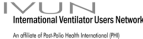 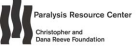 NOMBRE DE MARCANOMBRE GENÉRICODosis y  frecuencia PROPÓSITO Cuando empezó Cuánto tiempo usadoINSTRUCCIONES ESPECIALES